APPLICATION FOR FINANCING A HUMANITARIAN PROJECTThe room is "art"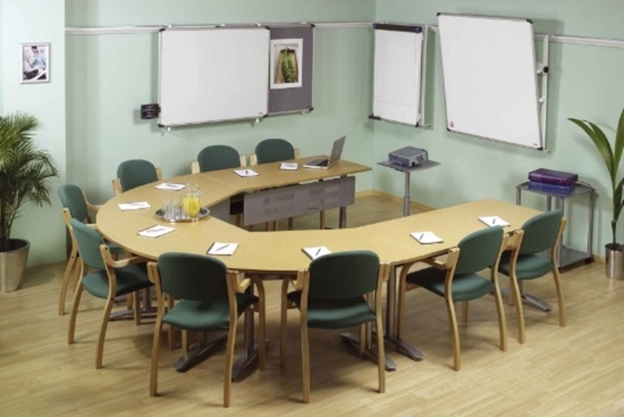 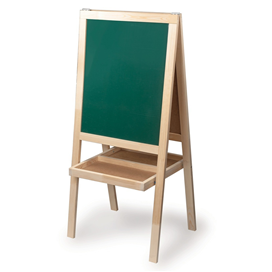 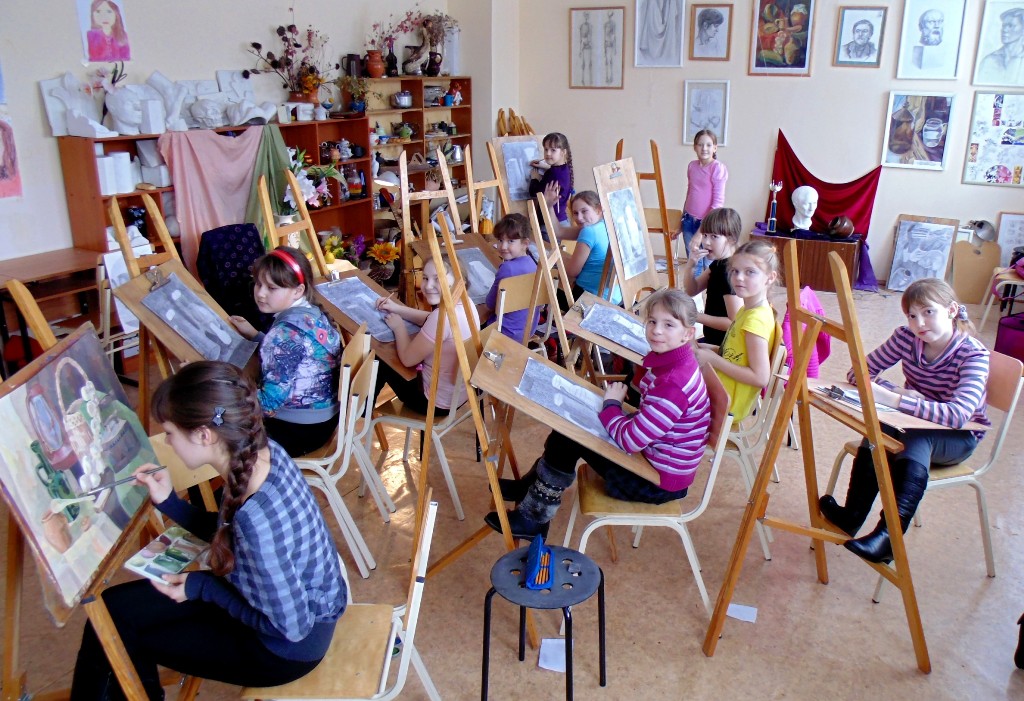 choreography room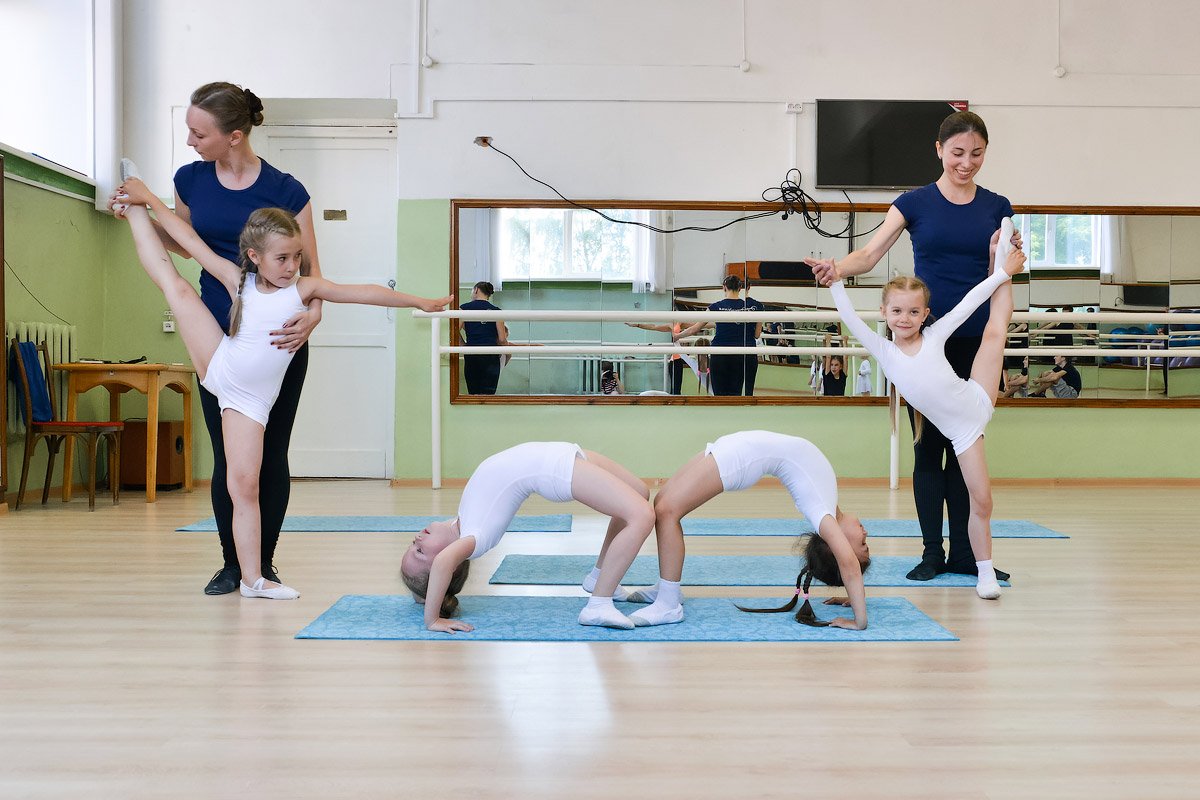 Music room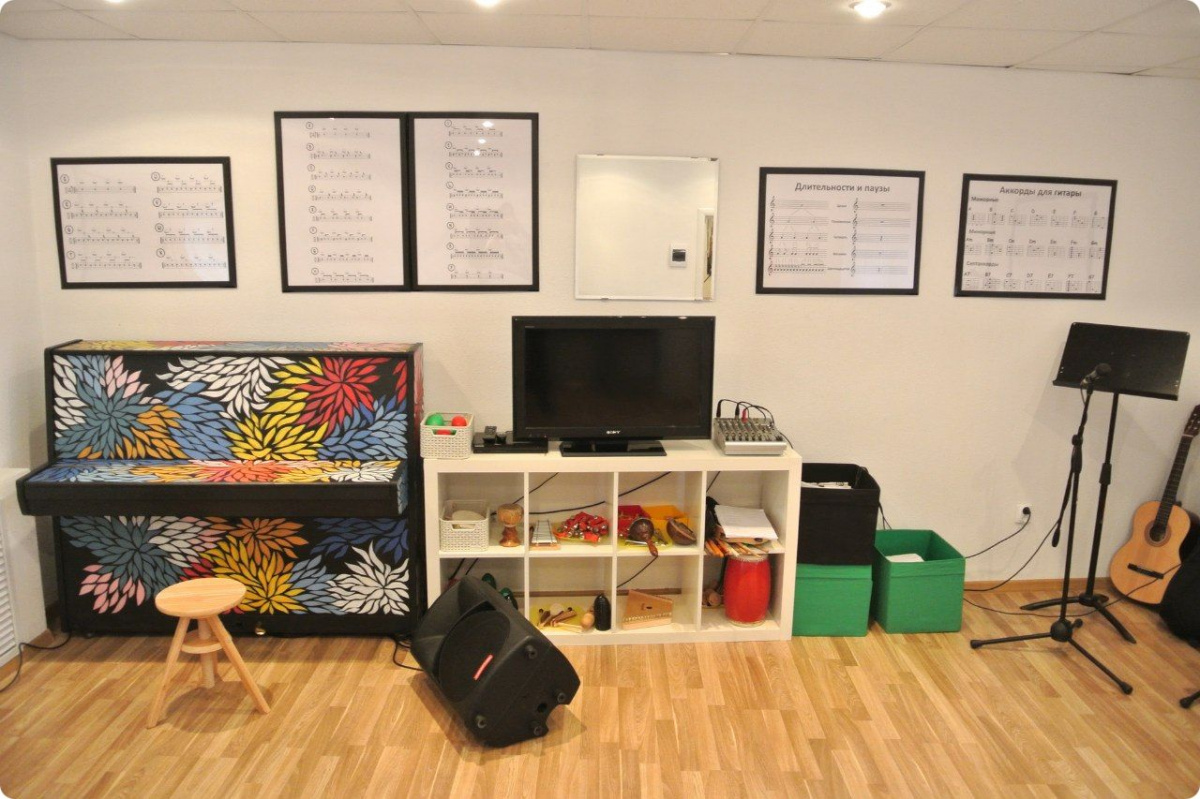 School bus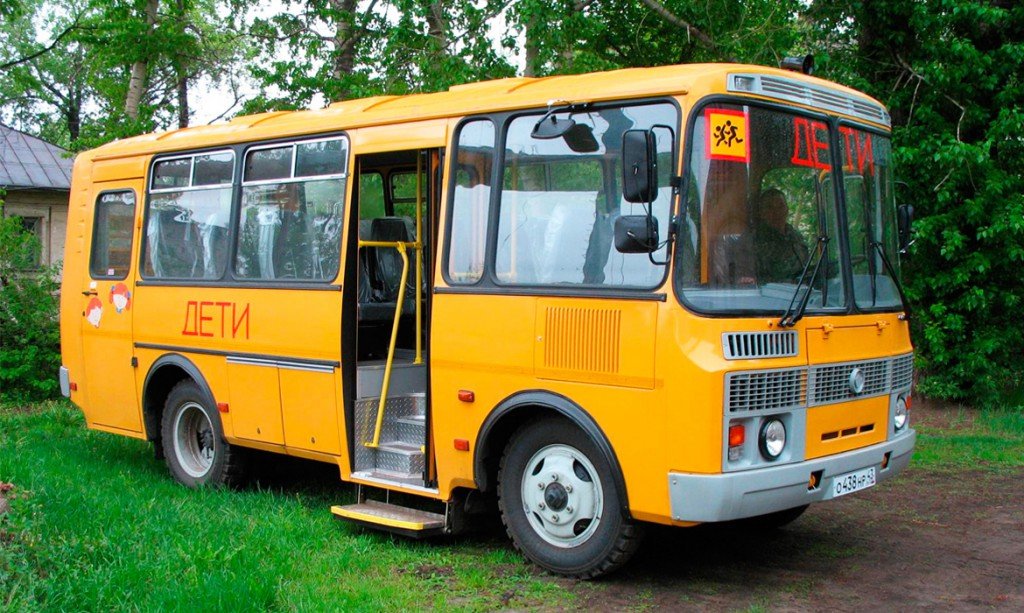 ЗАЯВКА НА ФИНАНСИРОВАНИЕ ГУМАНИТАРНОГО ПРОЕКТА  Комната «художественная»комната хореографииМузыкальная комнатаШкольный автобус1.name of the projectName of the project “Fantasy”Name of the project “Fantasy”2.Name of companyName of organization State educational institution "Novolukoml children's art school"Name of organization State educational institution "Novolukoml children's art school"3.Physical and legal address of the organization, phone, fax e-mailChashniki district, Vitebsk region, Republic of Belarus.Chashniki district, Vitebsk region, Republic of Belarus.4.Information about the organization Public institution of education "Novolukoml children's art school"Information about the organization Public institution of education "Novolukoml children's art school"5.Organization InformationHead of the organization Demidchik Alexander Nikolaevich, Director, tel.8 02133 6 75 16Head of the organization Demidchik Alexander Nikolaevich, Director, tel.8 02133 6 75 166.Head of the organizationProject Manager Mackevich Zosja, branch teacher, tel. 8 02133 3 79 31Project Manager Mackevich Zosja, branch teacher, tel. 8 02133 3 79 317.Project managernono8.Previous assistance received from other foreign sourcesAmount Required $ 47,000.00Amount Required $ 47,000.009.Amount RequiredCo-financing Own funds - $ 100.00Co-financing Own funds - $ 100.0010.Co-financingProject term September 2019 - August 2020Project term September 2019 - August 202011.Project termThe purpose of the project is the acquisition of knowledge and skills of preschool children in various types of art.- Identification and harmonious development of creative abilities.- Creation of conditions for the implementation of creativity, knowledge of the art world.The purpose of the project is the acquisition of knowledge and skills of preschool children in various types of art.- Identification and harmonious development of creative abilities.- Creation of conditions for the implementation of creativity, knowledge of the art world.12.Project objectives Project objectives - creating conditions for improving the quality of preparation of children for school;- identification of gifted children.- creating a favorable emotional climate;- development of a comprehensive personality,- development of the imagination.- introducing children to creativity;- mastering modern approaches and technologies to the development of the child - training by methods aimed at the psycho-emotional development of children;- involving children in active creative activity through art. Project objectives - creating conditions for improving the quality of preparation of children for school;- identification of gifted children.- creating a favorable emotional climate;- development of a comprehensive personality,- development of the imagination.- introducing children to creativity;- mastering modern approaches and technologies to the development of the child - training by methods aimed at the psycho-emotional development of children;- involving children in active creative activity through art.13.Detailed description of the project activities in accordance with the tasksDetailed description of the project activities in accordance with the tasksBrief description of project activities:1. Creation of cabinets "Fantasy Studio".1.1. Equipping premises with furniture.1.2. The acquisition of materials, instruments, visual agitation, musical instruments for organizing activities.1.3. Conducting master classes for teachers.1.4. Participation in exhibitions and concert programs.1.5. Organization of work on the development of creative abilities.2. Creation of rooms for painting, choreography and a music room.2.1. Tooling rooms for choreography, music and art.2.2. Conducting classes.3. Design visual agitation cabinets.3 3.1. Acquisition of equipment for arts and crafts.3.2. Visiting professional exhibitions and concerts.Target group:- Preschool children 4-7 years old.Number of participants: Annually, about 100 preschool children.Expected results: the acquisition of knowledge and skills in various types of artistic creation; education through contemplation, strengthening physical and psycho-emotional health; distraction of children from gadgets. Creation.. Responsible person: Zosja Mackevich, branch teacher.Detailed description of the project activities in accordance with the tasksBrief description of project activities:1. Creation of cabinets "Fantasy Studio".1.1. Equipping premises with furniture.1.2. The acquisition of materials, instruments, visual agitation, musical instruments for organizing activities.1.3. Conducting master classes for teachers.1.4. Participation in exhibitions and concert programs.1.5. Organization of work on the development of creative abilities.2. Creation of rooms for painting, choreography and a music room.2.1. Tooling rooms for choreography, music and art.2.2. Conducting classes.3. Design visual agitation cabinets.3 3.1. Acquisition of equipment for arts and crafts.3.2. Visiting professional exhibitions and concerts.Target group:- Preschool children 4-7 years old.Number of participants: Annually, about 100 preschool children.Expected results: the acquisition of knowledge and skills in various types of artistic creation; education through contemplation, strengthening physical and psycho-emotional health; distraction of children from gadgets. Creation.. Responsible person: Zosja Mackevich, branch teacher.14.Project Justification One of the priority directions of the state policy of the Republic of Belarus is to improve the demographic situation in the country. An important component in solving this problem is a comprehensively developed personality. Currently, one of the most socially important population groups in the Republic of Belarus is children of preschool age. From early childhood, children have the problem of gadgets, consumer attitude to life. A low level of life activity can lead a teenager to disappointment in his unpreparedness for adulthood, lack of demand, which often leads to suicide. For preschool children it is very important to feel the beauty of life through the prism of art, and then, having acquired certain skills, create and create on your own for the benefit of yourself, the country and all of humanity.This problem is especially visible in small towns, where today children cannot afford to attend high-level exhibitions, cultural events that can captivate children and introduce them to creativity. Typical of us was drinking not only men but also women. There is a need to attract moral adolescents. In the city of Novolukoml, there are 500 preschool children.In order to create conditions for overcoming the passive life of the younger generation and enhancing the influence of art by ensuring the availability of educational and leisure services, uniting them into interest groups, creating conditions for satisfying spiritual and sociocultural needs, preschool children, and preparing for independent life.While in the art school itself, children are already in contact with art.Activities after the end of the project Improving the quality of upbringing of preschool children through creative activity and the formation of a sense of social well-being, optimistic mood, a sense of relevance and need throughout life, creative longevity in this category. Communicating childrenProject Justification One of the priority directions of the state policy of the Republic of Belarus is to improve the demographic situation in the country. An important component in solving this problem is a comprehensively developed personality. Currently, one of the most socially important population groups in the Republic of Belarus is children of preschool age. From early childhood, children have the problem of gadgets, consumer attitude to life. A low level of life activity can lead a teenager to disappointment in his unpreparedness for adulthood, lack of demand, which often leads to suicide. For preschool children it is very important to feel the beauty of life through the prism of art, and then, having acquired certain skills, create and create on your own for the benefit of yourself, the country and all of humanity.This problem is especially visible in small towns, where today children cannot afford to attend high-level exhibitions, cultural events that can captivate children and introduce them to creativity. Typical of us was drinking not only men but also women. There is a need to attract moral adolescents. In the city of Novolukoml, there are 500 preschool children.In order to create conditions for overcoming the passive life of the younger generation and enhancing the influence of art by ensuring the availability of educational and leisure services, uniting them into interest groups, creating conditions for satisfying spiritual and sociocultural needs, preschool children, and preparing for independent life.While in the art school itself, children are already in contact with art.Activities after the end of the project Improving the quality of upbringing of preschool children through creative activity and the formation of a sense of social well-being, optimistic mood, a sense of relevance and need throughout life, creative longevity in this category. Communicating children15.Project Justificationmproving the quality of upbringing of preschool children through creative activity and the formation in this category of a sense of social well-being, optimistic mood, a sense of relevance and need throughout life, creative longevity. Familiarizing children with artistic values ​​through cultural and educational programs. Providing children with moral and psychological support in order to give them confidence in the future, to fill their life with meaning, the ability to create, and not to get up, to make life bright and interesting.The project will allow gifted children to extend their studies at an art school in their chosen specialty, increase motivation and interest in solving their vital problems, provide knowledge in understanding art, and provide an opportunity to participate and create. All this will ultimately increase the child's level of intelligence and it will be much easier for him to learn other knowledge. 16.Activities after the end of the project1. ACTIVITY: Creation of an office “Fantasy”Own Resources: Human ResourcesRequested Resources:Cabinets 3 pieces X 600.00 = 1800.00Redecorating:Paint for the floor 5 cans X 16.00 = 80.00Window sills 2 pcs. X 100.00 = 200.00Wallpaper 10 tubes X 40.00 = 400.00Paint for cabinets and radiators 5 cans X 15 = 75.00Blinds 5pcs. X 200.00 = 1000.00Stands 4 pcs. X 100.00 = 400.00Furnishing a room:Furniture set (table, chairs, cabinets) 1 X 7000.00 = 7000.00  Total: 10,955.00The acquisition of materials, instruments, products, musical instruments, costumes for the organization of activities aimed at training:Own Resources: Human ResourcesNeedlework accessories: linen fabric, PVA glue, accessories, wooden frames, threads, needles, pencils, sketchbooks, scissors brushes - 1000.00Total: 1000.00Requested Resources:Needlework fabric 500 m X 10.00 = 5000.00Stage costumes 16 pcs. X 400.00 = 6400.00Digital keyboard accordion 1 pc. X 7000.00 = 7000.00 Total: 18400.00Conducting master classes for the target group.Own Resources: Human ResourcesAccessories for workshops: satin ribbons, glue, accessories, threads, needles, twine - 400.00Coffee pause:Tea 3 packs X 3.00 = 9.00Sugar 4 kg X 1.50 = 6.00Cookies 9 kg X 6.00 = 54.00Candy 6 kg X 8.00 = 48.00Total: 517.00Requested Resources:Flip chart 1 pc. X 125.00 = 125.00 Total: 125.00Participation in exhibitions, concert programs.Own Resources: Human ResourcesShipping costs - 200.00Total: 200.00Requested Resources:Showcase 1 pc. X 200.00 = 200.00School bus. X 55.637 = 2. EVENT:Creating rooms.Requested Resources:Replacing the floor in choreography 2pcs. X 1000.00 = 2000.00Redecorating:Paint for the floor 2 cans X 16.00 = 32.00mirrors 10 pcs. X 40.00 = 400.00Total: 2432.00Tooling room.Requested Resources:Furniture set (tables, chairs) 1 X 2000.00 = 2000.0016 pieces malberts X 100.00 = 1600.00Panel 1 pc. X 180.00 = 180.00Table on the legs for painting with sand 1 pc. X 450.00 = 450.00Quartz sand for drawing 1 pc. X 40.00 = 40.00 Total: 4670.00Conducting music lessons.Own Resources: Human Resourcescomputer - 1000.00Toy musical instruments10 X 10.00 = 100.00                                                                             Total: 1100.003. EVENT:Carrying out choreographic eventsOwn Resources: Human ResourcesRequested Resources:Mats 10 pcs. X 30.00 = 300.00stools 10 pcs. X 30 = 300.00Suit for classes 10 pcs. X 20.00 = 200.00 Total: 800.00                                                                         